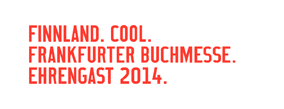 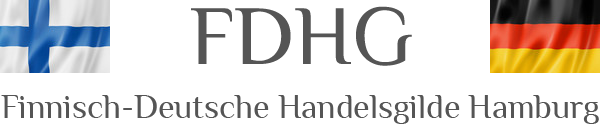 Anmeldung	Ich nehme an der Veranstaltung zur Frankfurter Buchmesse am 11.10.2014 teil	Ich komme in Begleitung von:	Ich reise individuell an und ab	Ich bin an einer gemeinsamen Zugfahrt interessiert:	 Hinfahrt: ab HH 8:24 Uhr, an Ffm 12:00 Uhr	 Rückfahrt: ab Ffm 21:13 Uhr, an HH 01:11 Uhr	Ich nehme am Abendessen teilMeine Menüwahl:Vorspeise:  Handkäse mit Musik, Brot und Butter (2,80€)  Sachsenhäuser Schneegestöber (5,80€)Hauptgericht:  Atschel-Krüstchen, Schnitzel mit Käse überbacken auf Reibekuchen
      und gem. Salat (9,30€)  Rippchen gekocht od. gegrillt mit Sauerkraut und Brot (8,40€)  Frankfurter Wurstsalat mit Bratkartoffeln (7,80€)  Schweinebraten in Biersud, Spätzle und gemischtem Salat (9,20€)  Gebratene Schweinshaxe mit Sauerkraut und Brot (9,80€)  Gekochter Tafelspitz mit grüner Soße und Salzkartoffeln (11,50€)  Vier halbe, gek. Eier mit grüner Soße und Salzkartoffeln (7,80€)  Jägerschnitzel mit hausgemachten Spätzle und gem. Salat (11,50€)  Forelle Müllerin mit Salzkartoffeln und Salat (12,90€)(Menüpreise vom 30.06.2014, können leicht variieren)Name:		Adresse:	Telefon:	E-Mail:	Verbindliche Anmeldungen mit Menüwunsch bitte bis zum 31.8.2014 an marianne.sinemus-ammermann@dfhk.fi oder per Fax an 040/89966699